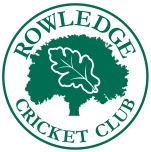 RCC are a Clubmark Club and we adhere to the ‘Safe Hands’ Policy for Safeguarding Children in Cricket. The emphasis throughout our Club is to develop and maintain an environment where children and young peoples’ views are sought, heard and acted upon. This will not only help keep young people in the game as they get older, but contribute to a safer environment. By responding to concerns promptly, we aim to make sure children who need help receive it as soon as possible. RCC’s Key Documents File includes RCC’s Policies, Procedures, Guidance, Codes of Conduct, Regulations and Directives which are based on the ECB ‘Safe Hands’ publication. Where no specific guidance is available in RCC’s Key Documents File the safeguarding principles of Safe Hands will be followed. Full information on these and RCC’s safeguarding principles is available through the following links.Safeguardinghttps://www.ecb.co.uk/about/policies-and-regulations/safeguardinghttps://resources.ecb.co.uk/ecb/document/2022/03/01/f8506fcc-7d10-4b8a-957a-ec969d9ad542/AAR-Policy-Statement.pdfhttps://www.ecb.co.uk/about/policies-and-regulations/safeguarding/safeguarding-in-crickethttps://www.ecb.co.uk/about/policies-and-regulations/safeguarding/share-a-concernhttps://www.ecb.co.uk/about/policies-and-regulations/safeguarding/kit-bag-resourceshttps://www.ecb.co.uk/about/policies-and-regulations/safeguarding/kit-bag-resources/getting-startedCreating and formally adopting an individual club safeguarding policy statement Guidance on codes of conduct Guidelines for a code of conduct for children Guidelines on the use of player profile forms Guidance on changing rooms and showering facilities Photography, filming and social media broadcast guidelines Guidance on transport to and from matches/training Guidance on managing children away from the club Missing children guidelines Guidance on working with external partners Welcoming and safeguarding children with a disability Creating and maintaining a safe, welcoming and inclusive environment Whistle Blowing Policy Guidance for clubs on sun safety Guidance for clubs on the use of social media, texts and email Guidance on disciplinary proceedings that involve under-18s Guidance on specific concerns arising for children outside of cricket Useful safeguarding contacts Guidance on concussion The Outdoor Kids Sun Safety CodeECB Safeguarding Referral FormSafeguarding Children PolicyRoles and Responsibilities MatrixWelcome letter for parent/carerWelcome letter for young person Code of conduct for cricket club members and guests Coaches code of conduct GDPR compliant junior membership form Anti-bullying policy for cricket Sample online safety and social media policy All Stars Cricket Activators code of conducthttps://www.ecb.co.uk/about/policies-and-regulations/safeguarding/kit-bag-resources/right-peopleTemplate: Sample reference formTemplate: Non UK resident vetting formGuidance on appointing and training a Club Safeguarding Officer Guidelines on appointing appropriate staff and volunteers to work with childrenGuidance on roles in cricket that require a vetting check How to determine which roles are regulated activity with children in cricket Recruiting and supporting volunteers Guidance for coaches working with children Guidance for staff and volunteers working with children  https://www.ecb.co.uk/about/policies-and-regulations/safeguarding/share-a-concernhttps://www.ecb.co.uk/about/policies-and-regulations/safeguarding/kit-bag-resources/cricket-guidanceSupervising children at cricket sessionsGuidelines for junior players in open age cricketGuidelines on girls playing in boys age group leagues and competitionsConcussion in Crickethttps://www.ecb.co.uk/about/policies-and-regulations/safeguarding/safe-handshttps://www.ecb.co.uk/about/policies-and-regulations/safeguarding/safer-recruitmenthttps://www.ecb.co.uk/about/policies-and-regulations/safeguarding/information-for-young-peoplehttps://www.ecb.co.uk/about/policies-and-regulations/safeguarding/safeguarding-trainingRegulationshttps://www.ecb.co.uk/about/policies-and-regulations/regulationshttps://www.ecb.co.uk/about/policies-and-regulations/regulations/non-first-class-countySafety Measures for Helmets within Recreational CricketECB Safety Guidance on the Wearing of Cricket Helmets by Young PlayersECB Fast Bowling Match DirectivesFielding RegulationsECB Guidelines for Junior Players in Open Age CricketGeneral Conduct Regulations (GCR)General Conduct Regulations - FAQsGeneral Conduct Regulations Privacy PolicyGCR v MDR comparison paperAnti-Discrimination CodeAnti-Discrimination Code Guidance March 2022Guidelines on Girls Playing in Boys Age Group Leagues and CompetitionsECB Policy on Trans People Playing Cricket & FAQs for ECB Policy on Trans People Playing CricketLive Streaming Guidance Disparity Policy